Тема: Робот с планеты ФормадосВоспитатель Андреева Татьяна Константиновна Цель:Обучающая :- упражнять детей в  построении схем и чертежей, используя на выбор любой из знакомых способов (моделирование из  геометрических фигур, рисование на листках в клетку, на чистых листках  на глаз). - продолжать  учить детей конструировать из разных видов конструкторов используя схемы и  чертежи созданные детьми по замыслу.Развивающая:- развивать мелкую моторику;- развивать мышление, воображение, внимание, фантазию, изобретательность, пространственное представлениеВоспитательная:- продолжать формировать  у детей  умение работать в коллективе, не мешать друг другу, при необходимости оказывать помощь  другим детям советом.Оборудование: раздаточный материал – наборы геометрических фигур; листки в клетку и чистые листы; простой карандаш; наборы конструкторов разного вида, дополнительные детали. Компьютер, музыкаСхемы и картинки роботов для конструкторского бюро     Ход занятияЗагадка.      Пусть я человек железный      Но в хозяйстве я полезный      Дом могу я убирать      И одежду постирать     Заменить могу я маму     Лишь задайте мне программу      (робот)- Кто такой робот (это механическое устройство,  похожее на живого человека; это машина с человекоподобным поведением, которая выполняет функции человека при взаимодействии с окружающим миром.)- Каких роботов вы знаете? ( домашние роботы, для обследования океана или моря, в медицине , помогают делать операции, добывать полезные ископаемые, работают охранниками , садовниками, музыкантами, официантами, носильщиками, есть роботы-игрушки  исследователи,)  Дети, я сегодня получила необычное сообщение, вы сможете прочитать, что здесь написано?  ( дети расшифровывают послание)           Это послание с  далекой  планеты Фармадос. Его прислал Робот- Железяка у которого не осталось друзей.  Их поразил Злой вирус ЗЛЮКУС. Он уничтожил чертежи  и испортил  микросхемы.  Сам я не могу им помочьЧто же нам делать? (помочь роботам)Вы  сможите ему помочь? (да. Мы постараемся. )Почему вы  так решили? (мы умеем строить роботов, составлять схемы) 1,2,3,  вокруг себя повернись  инженером – конструктором становись. Нам надо спешить. Надеваем    волшебные башмачки и ветер быстро нас перенесет в конструкторское бюро. Дети создают схемы  роботов, затем их конструируют.    РОБОТ ЖЕЛЕЗЯКА «Спасибо друзья мои! Я жду вас к себе в гости» В подарок вам кристаллы с планеты Формадос.Зачем мы отправились в конструкторское бюро?  ( нам надо было помочь роботу Железяке)Вы выполнили его просьбу?( Да, мы создали чертежи и сконструировали новых Роботов)Как  вам это удалось? ( Мы были внимательны, умели  читать чертежи)Ребята Вы молодцы. Вы не остались равнодушны к просьбе Железяки. Вы много знаете и умеете. Теперь я предлагаю вам попрощаться с гостями и пожелать им всего доброго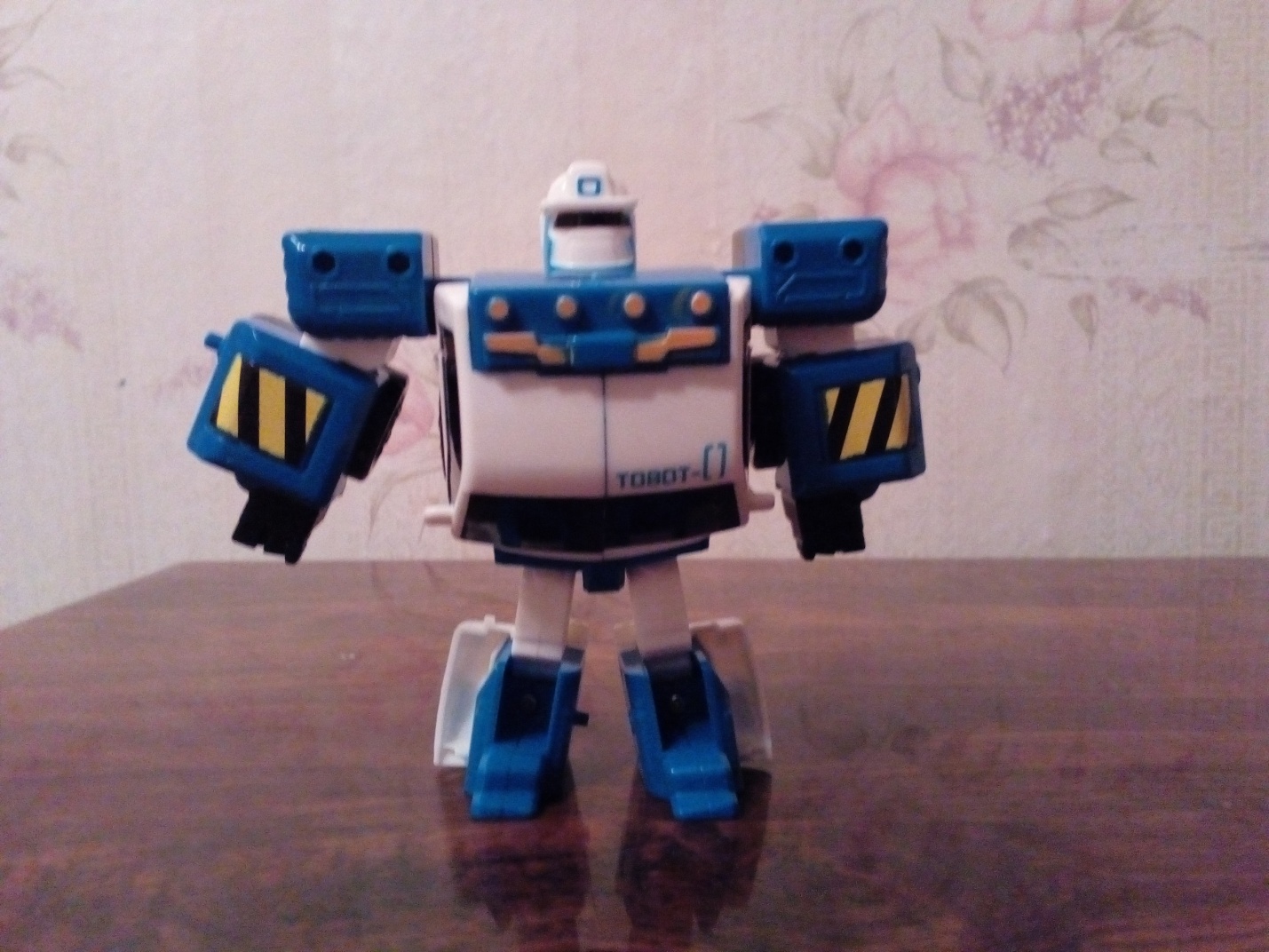 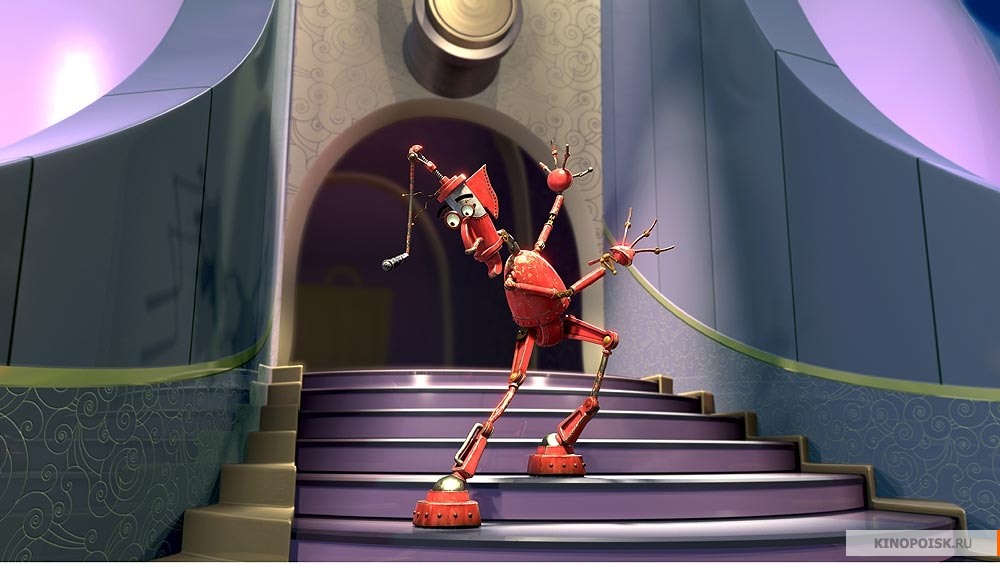 